Анализ несчастных случаев на энергоустановках организаций, подконтрольных органам Ростехнадзора, 
за 3 месяца 2018 годаОбщие статистические данные За отчётный период 2018 года произошло 6 несчастных случаев 
со смертельным исходом, в то время как за аналогичный период в 2017 году произошло 12 несчастных случаев.На теплогенерирующих установках и тепловых сетях произошёл            1 (16,7%) несчастный случай со смертельным исходом, в электроустановках потребителей – 1 (16,7%), на тепловых электростанциях – 1 (16,6%),                                 в электрических сетях – 3 (50%) (рис. 2). Несчастные случаи со смертельным исходом произошли                             в организациях, поднадзорных Межрегиональному технологическому, Уральскому, Северо-Уральскому, Северо-Западному, Енисейскому,                        и Приокскому (по 1 случаю) управлениям Ростехнадзора.Обстоятельства несчастных случаев со смертельным исходом, произошедших за последний месяц	В марте 2018 года произошло 3 несчастных случая, 3 человека погибло.2.1. Несчастный случай со смертельным исходом произошёл                  14 марта 2018 г. в ОАО «Среднеуральский медеплавильный завод», Свердловская область.Обстоятельства несчастного случая. При выполнении работ                        по техническому обслуживанию масляного выключателя ячейки № 20                   и секционного разъединителя на выкатной тележке в помещении подстанции РУ-6 кВ главного корпуса медеплавильного цеха электромонтёр попал под напряжение 6 кВ, в результате чего получил электротравму,                 не совместимую с жизнью.2.2. Несчастный случай со смертельным исходом произошёл 19 марта 2018 г. в филиале ОАО "ФСК ЕЭС" – Ямало-Ненецкое ПМЭС, ЯНАО.    Обстоятельства несчастного случая. 19 марта 2018 г. в 9:45 на ОРУ 500 кВ ПС Холмогорская обнаружен без признаков жизни электрослесарь по ремонту оборудования распределительных устройств 4 разряда. Был проведён комплекс реанимационных действий, вызвана скорая помощь.               В 11:04 бригадой скорой помощи констатирована смерть.      2.3. Несчастный случай со смертельным исходом произошёл                  22 марта 2018 г. в обособленном подразделении «Анадырская ТЭЦ»                 ОАО «Чукотэнерго», Чукотский АО.    Обстоятельства несчастного случая. 22 марта 2018 г. в 08:58                       на Анадырской ТЭЦ при производстве переключений (ввод оборудования              в работу после технического обслуживания) в 1СП ГРУ-6 кВ попал под напряжение начальник смены электроцеха. Получен ожог от действия электрической дуги. Госпитализирован в окружную больницу г. Анадырь. Впоследствии пострадавший скончался в медицинском учреждении                    10 апреля 2018 г. 3. Уроки, извлечённые из несчастных случаев с летальным исходом, представленные территориальными органами*3.1. Несчастный случай со смертельным исходом, произошедший            в филиале ПАО «Ленэнерго» «Кингисеппские электрические сети»Дата происшествия: 29 июня 2017 г.Место несчастного случая: 35 кВ (ОРУ-35 кВ) ПС 35/10 кВ Торошковичи (ПС-41) Лужского района Ленинградской области.Описание несчастного случая: Согласно наряду-допуску бригаде было поручено в срок с 26 июня 2017 по 7 июля 2017 провести средний                        и текущий ремонт оборудования 35 кВ ПС-41. 29 июня 2017 в 09:00 бригада прибыла на ПС-41 для продолжения работ по наряду-допуску. В процессе работ электромонтёр А оборачивал опорно-стержневую изоляцию разъединителей полиэтиленовой пленкой для защиты от загрязнения при покраске, производил очистку поверхностей от старой краски                                и загрязнений. По окончанию обеденного перерыва в 13:00 электромонтёр В дал команду продолжать работу по наряду-допуску. Электромонтёру А поручалось покрасить в черный цвет заземляющие ножи ШР-1 СВ-35                    и ЛР-35. Электромонтёр А стоял на плите кабельного лотка лицом к СВ-35 и ШР-2 СВ-35 и размешивал краску. Приставная лестница была расположена у ШР-1 СВ-35. В 13:10 в процессе зарядки краскопульта электромонтёр С услышал треск электрической дуги, обернулся и увидел завершающий момент падения электромонтёра А у ШР-2 СВ-35.По результатам осмотра места происшествия установлено, что                         за то время, пока электромонтёр А был вне поля зрения (не более                          3-4 минут), он, стоя на плите кабельного лотка лицом к СВ-35, ШР-2 СВ-35, заметив неокрашенный нож ЗР-2 СВ-35 фазы «А», решил это исправить, для чего вышел за ограждение рабочего пространства, установил приставную лестницу к раме шинного разъединителя ШР-2 СВ-35 со стороны 2 секции шин 35 кВ, и при попытке покрасить заземляющий нож фазы «А» приблизился к ламелям контактной части фазы «В» ШР-2 СВ-35 (при осмотре ШР-2 СВ-35 кВ были обнаружены следы электрического перекрытия на ламелях контактной части фазы «В» со стороны шлейфов второй секции шин 35 кВ, а также на раме и оси привода разъединителя               со стороны той же секции между фазами «А» и «В»), находящимся под напряжением, на недопустимое расстояние, вследствие чего был поражён электрическим током (расчётный ток однофазного замыкания на землю на второй секции шин 35 кВ ПС-41 – 1,09 А).Причины несчастного случая: 	Неудовлетворительный надзор и контроль за производством работ, выразившийся в самовольном проведении работ и расширении рабочего места, указанного в наряде-допуске из-за отсутствия надзора                                 за соблюдением бригадой требований безопасности со стороны ответственного руководителя работ и производителя работ, чем нарушены требования:	п. 4.2, 5.7, 5.9, 5.11, 11.1, 11.2 «Правил по охране труда при эксплуатации электроустановок», утверждённых приказом Минтруда России от 24 июля 2013 г. № 328н, зарегистрированным Минюстом России 12 декабря 2013 г. рег. № 30593;	ст. 214 «Трудового кодекса РФ» от 30 декабря 2001 г. № 197-ФЗ. Мероприятия по устранению причин несчастного случая: Обстоятельства  несчастного случая доведены до всех работников предприятия;проведён внеплановый инструктаж с работниками по безопасному производству работ в действующих электроустановках;проведена внеочередная проверка знаний норм и правил работ                             в электроустановках электротехническому персоналу службы эксплуатации подстанций;инженерно-техническому персоналу предприятия предписано усилить контроль за соблюдением подчинёнными работниками требований нормативных актов по охране труда организации.3.2. Несчастный случай со смертельным исходом, произошедший            в АО «Туймазинские городские электрические сети».Дата происшествия: 2 августа 2017 г.Место несчастного случая: Трансформаторная подстанция ТП-8 РУ-6 кВ, ячейка № 3, Республика Башкортостан, Туймазинский район,                       с. Субханкулово.Описание несчастного случая: 2 августа 2017 г. в 09:39 после допуска бригады к работе в ТП-8 РУ-6 кВ электромонтёр по эксплуатации электрических сетей АО «Туймазинские городские электрические сети» (IV группа по электробезопасности до и выше 1000 В), открыл дверь ячейки              № 3 РУ-6 кВ, оставшейся под напряжением, и приблизился                                 на недопустимое расстояние к токоведущим частям, находящимся                     под напряжением 6 кВ, в результате чего попал под действие электрического тока и от полученных травм скончался.Причины несчастного случая: Несоблюдение работниками на предприятии «Правил по охране труда при эксплуатации электроустановок», утверждённых приказом Минтруда России от 24 июля 2013 г. № 328н, зарегистрированным Минюстом России 12 декабря 2013 г. рег. № 30593;неудовлетворительная организация производства работ,  выразившаяся в:самовольном проникновении электромонтёром по эксплуатации распределительных сетей в ячейку № 3 РУ-6 кВ ТП-8, находящуюся                  под напряжением, без получения задания и разрешения диспетчера; работник, выдавший наряд, не указал в наряде меры безопасности;ответственным руководителем работ назначен работник                           не из инженерно-технического персонала;работник, выдавший разрешение на подготовку рабочего места, самостоятельно определил мероприятия по подготовке рабочего места                 и не получил подтверждения об их выполнении;право выдачи нарядов дано лицам, не знающим схем электроснабжения предприятия, не умеющим определять возможность безопасного выполнения работ (мастер СМЭО);право быть ответственным руководителем работ предоставлено работникам не административно- технического персонала;отсутствует организационно-распорядительный документ, предоставляющий права работникам, выдающим наряд, распоряжение                         на подготовку рабочего места                           и допуск, допускающему ответственному руководителю работ, производителю работ (наблюдающему);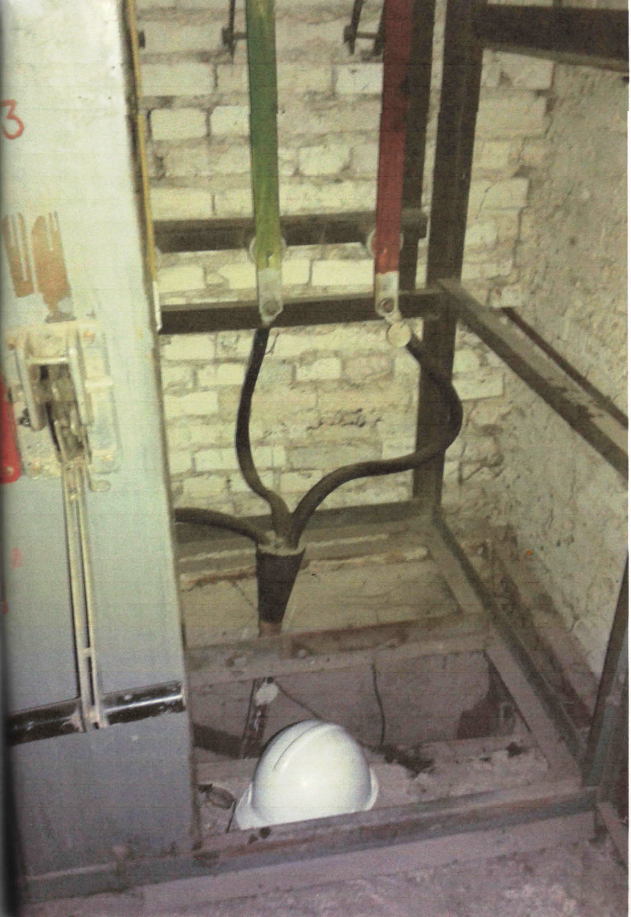 в оперативном журнале факт допуска к работе по наряду № 58             не зарегистрирован. Мероприятия по устранению причин несчастного случая: Рассмотрены обстоятельства и причины несчастного случая                                с работниками;проведены внеплановое обучение и проверка знаний по общим вопросам с инженерно-техническими работниками предприятия.Административные меры, принятые руководителем предприятия: Уволен мастер службы СМЭО;причастные к несчастному случаю должностные лица и работники депремированы на 100%.3.3. Несчастный случай со смертельным исходом, произошедший            в филиале ОАО «Российские железные дороги».Дата происшествия: 12 декабря 2017 г.Место несчастного случая: Помещение РУ - 6 кВ ТП № 3 Воронежской дистанции электроснабжения Юго-Восточной дирекции                                        по энергообеспечению - структурного подразделения Трансэнерго – филиала ОАО «РЖД» (далее – Филиал ОАО «РЖД»).Описание несчастного случая: 12 декабря 2017 года в 14:10 в помещении РУ-6 кВ ТП № 3 электромонтёр воздушных линий сетевого района Отрожка Филиала ОАО «РЖД» при проведении осмотра проник за ограждение ячейки Ф4 и коснулся головой шин, находящихся под напряжением. Вследствие ошибочных  действий,  электромонтёр получил электротравму, не совместимую с жизнью.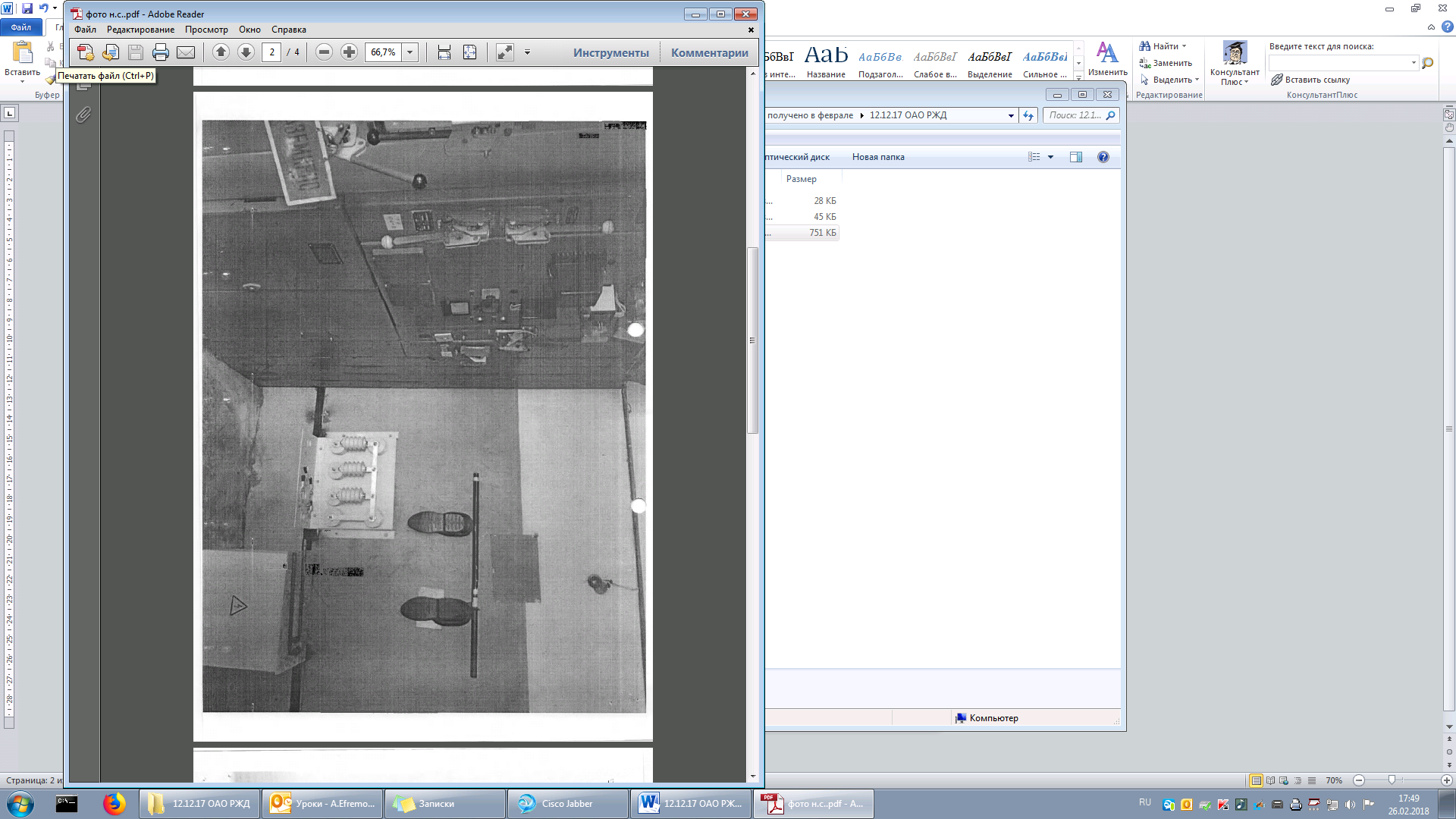 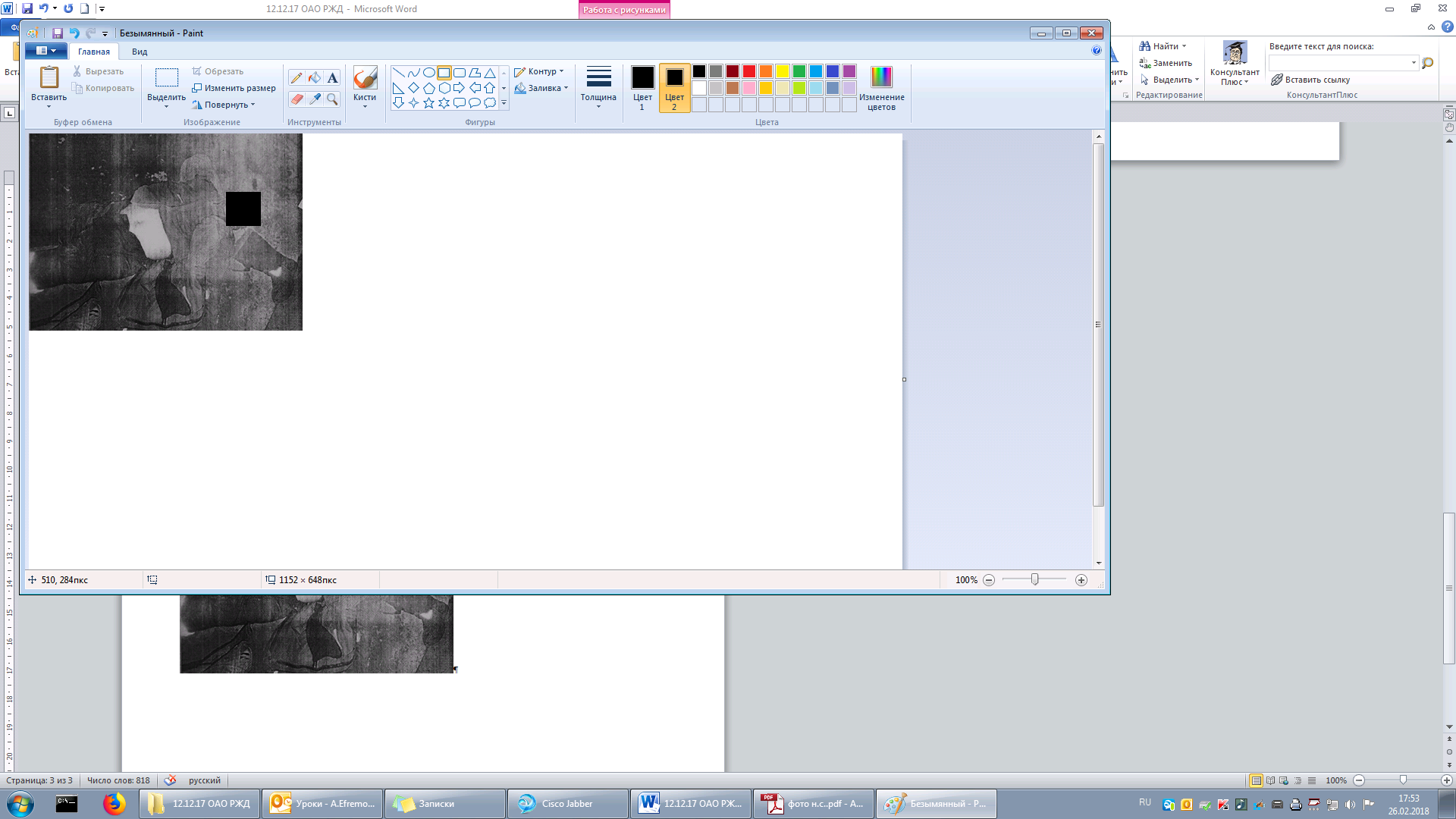 Причины несчастного случая: Неудовлетворительная организация производства работ, выразившаяся в расширении объёма задания, определённого распоряжением и в допуске электромонтёра по ремонту воздушных линий электропередачи Филиала ОАО «РЖД» к работам                        по осмотру ячейки Ф4-6 РУ-6 кВ трансформаторной подстанции № 3 (далее –             ТП-3) при нерабочем освещении камер КСО ТП-3, без применения средств индивидуальной защиты (защитных касок), по устному указанию начальником ЭЧС Отрожка, с выдачей ключей от ТП-3 без записи в журнале, при отсутствии производственной инструкции и инструкции по охране труда для электротехнического персонала (для эксплуатации оборудования ТП), чем нарушены требования ст. 22, 212, 214, 215 Трудового кодекса РФ; п.п. 1.2.2, 1.2.6, Правил технической эксплуатации электроустановок потребителей, утверждённых  приказом Минэнерго России от 13 января 2003 г. № 6, зарегистрированным Минюстом России 22 января 2003 г. рег. № 4145 (далее – ПТЭЭП); п.п. 3.3, 3.13, 4.11, 4.13, 4.2 Правил по охране труда при эксплуатации электроустановок, утверждённых приказом Минтруда России от 24 июня 2013 г. № 328н, зарегистрированным Минюстом России 12 декабря 2013 г. рег. № 30593 (далее – ПОТЭЭ).Мероприятия по устранению причин несчастного случая: Работники Филиала ОАО «РЖД» ознакомлены с обстоятельствами                    и причинами несчастного случая;проведён внеплановый инструктаж по производству работ в ячейках трансформаторных подстанций с  работниками Филиала ОАО «РЖД»;проведена внеочередная проверка знаний требований охраны труда                    и электробезопасности у всех работников Филиала ОАО «РЖД»;разработаны производственные инструкции и инструкции по охране труда для электротехнического персонала при работах на трансформаторных подстанциях.Административные меры, принятые руководителем предприятия: Издан приказ «Трансэнерго» - филиала ОАО «РЖД» о применении дисциплинарных взысканий к начальнику и главному инженеру Юго-Восточной дирекции по энергообеспечению и за ненадлежащее выполнение своих трудовых обязанностей в части необеспечения безопасных условий                и охраны труда;издан приказ Филиала ОАО «РЖД»:об освобождении от занимаемой должности заместителя начальника Воронежской дистанции электроснабжения за нарушения п.п. 1.2.2, 1.2.6 ПТЭЭП и должностной инструкции, а именно неорганизации контроля за безопасным проведением работ в ТП-3 (отсутствие производственной инструкции и инструкции по охране труда для электротехнического персонала (для эксплуатации оборудования ТП); о применении дисциплинарного наказания к начальнику Отрожского района электроснабжения за нарушения п.п. 1.2.2, 1.2.6 ПТЭЭП; п.п. 3.13, 4.2 ПОТЭЭ;об объявлении выговора электромонтёру Отрожского района электроснабжения за нарушение п. 1.2.10 ПТЭЭП в части несообщения вышестоящему руководителю о проведении работ не указанных                          в распоряжении;об объявлении выговора электромеханику Отрожского района электроснабжения Воронежской дистанции электроснабжения за нарушение должностной инструкции в части неопределения распоряжением мер по временному наложению и снятию заземлений на испытываемую кабельную линию;об объявлении выговора энергодиспетчеру Воронежской дистанции электроснабжения за нарушение должностной инструкции в части согласования работ по распоряжению без достаточности принятых мер                 по безопасному выполнению работ.3.4. Несчастный случай со смертельным исходом, произошедший            в Муниципальном унитарном многоотраслевом предприятии жилищно-коммунального хозяйства Гусь-Железный (далее – МУ МПЖКХ).Дата происшествия: 17 января 2018 г.Место несчастного случая: ЦРП-10 «Елатьма», р.п. Елатьма, Касимовского района Рязанской области.Описание несчастного случая: При осуществлении единоличного осмотра ячейки № 11 СМВ-10 кВ в ЦРП-10 «Елатьма» начальник Елатомского участка МУ МПЖКХ без включения заземляющих ножей открыл дверцу ячейки и приблизился на недопустимое расстояние к токоведущим частям 10 кВ, находящимся под напряжением, в результате чего получил электротравму, не совместимую с жизнью.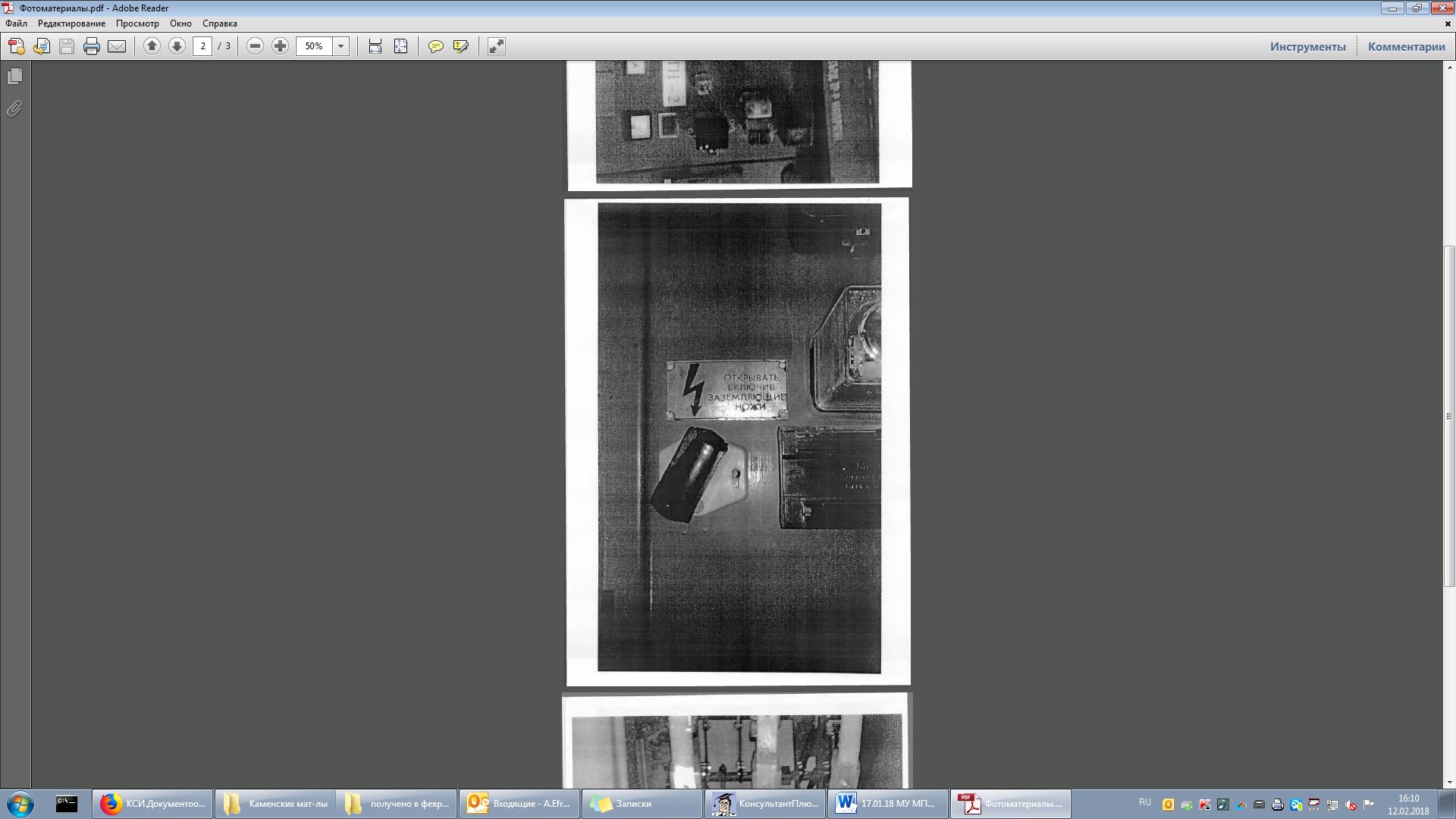 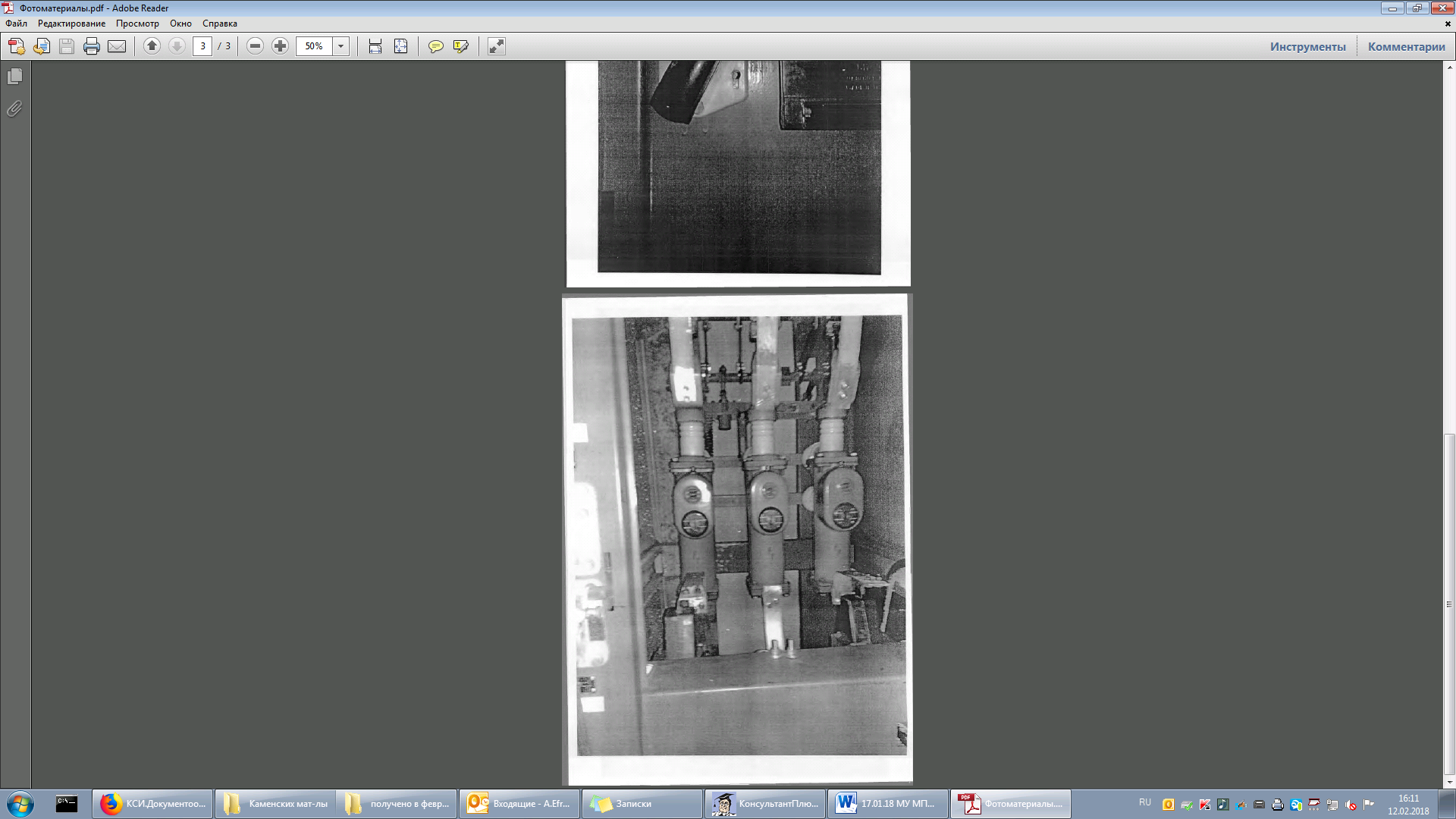 Причины несчастного случая: 	Нарушение работником трудового распорядка и дисциплины труда,                   в том числе нарушение требований правил и инструкций по охране труда, выразившееся в открытии пострадавшим дверцы высоковольтного оборудования ячейки № 11 без предварительного включения заземляющих ножей. Несмотря на табличку с надписью у рукоятки дверцы ячейки, начальник участка приблизился к находящимся под напряжением, неограждённым токоведущим частям ячейки № 11 СМВ-10 кВ                            на расстояние менее 0,6 м. Нарушены требования п. 3.3 Правил по охране труда при эксплуатации электроустановок, утверждённых приказом Минтруда России от 24 июня 2013 № 328н, зарегистрированным Минюстом России 12 декабря 2013 г. рег. № 30593 (далее – Правила);    эксплуатация неисправных машин, механизмов, оборудования, выразившаяся в отсутствии предусмотренного внутреннего освещения ячейки № 11 ЦРП-10 кВ «Елатьма». Мероприятия по устранению причин несчастного случая: 	Руководителями и специалистами МУ МПЖКХ пройдена внеочередная проверка знаний по охране труда, согласно требованиям п. 3.3 Порядка обучения по охране труда и проверки знаний требований по охране труда работников организации, утверждённым постановлением Минтруда РФ                  и Минобразования РФ от 13.01.2003 № 1/29 (далее – Порядок);	проведён внеплановый инструктаж по охране труда всем работникам  МУ МПЖКХ, занятым на электротехнических работах, с учётом материалов расследования данного несчастного случая в соответствии с п. 2.1.6 Порядка;	рассмотрены результаты расследования данного несчастного случая                     на совещании с участием руководителей структурных подразделений МУ МПЖКХ и заинтересованных должностных лиц организации для принятия решений, направленных на ликвидацию причин и предупреждение несчастных случаев на производстве в соответствии с п. 39 Положения                об  особенностях расследования несчастных случаев на производстве                   в отдельных отраслях и организациях, утверждённого Постановлением Министерства труда и социального развития  РФ от 24.10.2002 № 73;	в соответствии с требованиями ст. 22, 212 Трудового кодекса РФ, обеспечена безопасность работников при эксплуатации электрооборудования  ЦРП-10 кВ «Елатьма»: восстановлено освещение                 в ячейках КСО;	руководителями   подразделений   организации    усилен    контроль                за соблюдением требований охраны труда работниками при производстве работ в организации в пределах своих должностных инструкций.4. Меры по предотвращению несчастных случаев при эксплуатации энергоустановокИсходя из анализа обстоятельств и причин смертельных несчастных случаев на энергоустановках, Ростехнадзор рекомендует руководителям организаций:1.	Проводить ознакомление работников с материалами настоящего анализа при проведении всех видов занятий и инструктажей по охране труда.2. Повысить уровень организации производства работ 
на электрических установках. Исключить допуск персонала к работе              без обязательной проверки выполнения организационных и технических мероприятий при подготовке рабочих мест.3.	Обеспечить проверку знаний персоналом нормативных правовых актов по охране труда при эксплуатации электроустановок. Персонал, 
не прошедший проверку знаний, к работам в электроустановках 
не допускать.4.	Обеспечить установленный порядок содержания, применения 
и испытания средств защиты.5.	Усилить контроль за выполнением мероприятий, обеспечивающих безопасность работ.6.	Проводить разъяснительную работу с персоналом 
о недопустимости самовольных действий, повышать производственную дисциплину. Особое внимание обратить на организацию производства работ в начале рабочего дня и после перерыва на обед.7. Повысить уровень организации работ по обслуживанию, замене 
и ремонту энергооборудования. Усилить контроль за соблюдением порядка включения и выключения энергооборудования и его осмотров.8. Не допускать персонал к проведению работ в особо опасных помещениях и помещениях с повышенной опасностью без электрозащитных средств.9. Не допускать проведение работ вне помещений при осуществлении технического обслуживания во время интенсивных осадков и при плохой видимости.10. Обратить  внимание на необходимость строгого соблюдения требований производственных инструкций, инструкций по охране труда при выполнении работ.      11. В организациях должны регулярно проводиться дни охраны труда,                на которых необходимо не только изучать требования правил,                         но и разъяснять, чем те или иные требования обусловлены.